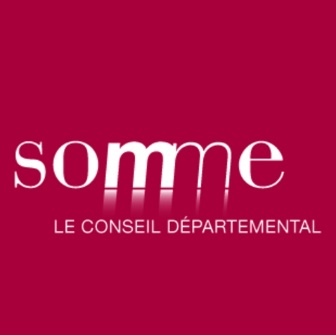 DOSSIER DE DEMANDE DE SUBVENTIONAppel à projets « Culture & handicap »2023Porteur de projet :…………………………………………….……………………………………………………..………………...Contact :Nom et prénom de la personne en charge du dossier : ………………………………………………N° téléphone : …………………………………………………………………...……………………………..Adresse mail : …………………………………………………………………………………………………...Date limite de dépôt des candidatures : 6 mars 2023Tout dossier incomplet ou arrivé après la date limite de dépôtsera considéré comme irrecevable.RENSEIGNEMENTS ADMINISTRATIFSObjet social du porteur de projet et nature de ses principales activités :………………………………………………………………………………………………………………………………………………………………………………………………………………………………………………………………………………………………………………………………………………………………………………………………………………………………………………………………………………………………………………………………………………………………………………………………………………………Quel est le secteur géographique d’intervention (ou le lieu de réalisation des activités) ?………………………………………………………………………………………………………………………………………………………………………………………………………………………………………………Quel est le public cible des activités ?……………………………………………………………………………………………………………………………………………………………………………………………………………………………………………...Siège social  (adresse complète + adresse de correspondance si différente) : ……………………………………………………………………………………………………………………...………………………………………………………………………………………………………………………Téléphone, adresse mail, site Internet : ………………………………………………………………………………………………………………………Numéro RNA â : OBLIGATOIRE pour les associations…………………………………………………….Numéro de SIRETâ : OBLIGATOIRE ………………..………………………………………………………….Code APE (issue de la nomenclature NAF) : ……………………………………………………………...Numéro de licence d’entrepreneur du spectacle : ……………………………………………………..La structure dispose-t-elle d’un agrément administratif (si oui, le.s.quel.s) ?……………………………………………………………………………………………………………………...………………………………………………………………………………………………………………………La structure est-elle affiliée à une union, une fédération ou un réseau ? (si oui, préciser) :……………………………………………………………………………………………………………………...………………………………………………………………………………………………………………………Composition du bureau (noms, prénoms et adresses) :   - Représentant légal :………………………………………………………………………………………   - Vice-président : …………………………………………………………………………………………...   - Secrétaire : ………………………………………………………………………………………………….   - Trésorier : ………………………………………………………………………................………………...Responsable administratif (nom et prénom et adresse mail du directeur ou du secrétaire général) :  ……………………………………………………………………………………………………..ORGANISATION :* à remplir obligatoirement pour les associationsQuel est le nombre de salariés ? (préciser la répartition par type de contrats) :Cumul des cinq salaires annuels bruts les plus élevés : ……………………………….. euros.Quel est le nombre de bénévoles ? (précisez les fonctions) :………………………………………………………………………………………………………………………………………………………………………………………………………………………………………………Quel est le nombre d’adhérents (à jour de leur cotisation statutaire au 31/12 de l’année écoulée) ? (hommes/femmes) :………………………………………………………………………………………………………………………………………………………………………………………………………………………………………………………………………………………………………………………………………………………………………Compléments d’information (indicateurs, méthodes, démarche qualité… ) :………………………………………………………………………………………………………………………………………………………………………………………………………………………………………………………………………………………………………………………………………………………………………………………………………………………………………………………………………………………………………………………………………………………………………………………………………………………INFORMATIONS COMPTABLES :La structure est-elle assujettie à la TVA ? (oui/non) …………….................................................……..La structure dispose-t-elle d’un expert comptable ? (si oui, nom et adresse)………………………………………………………………………………………………………………………………………………………………………………………………………………………………………………La structure dispose-t-elle d’un commissaire aux comptes ? (si oui, nom et adresse)……………………………………………………………………………………………………………...............………………………………………………………………………………………………………………………Période de l’exercice comptable : 	Date de début : …………………………	Date de fin : …….……………………….BUDGET PRÉVISIONNEL DU PORTEUR DE PROJETpour les structures associatives1 / LES PARTENAIRES DU PROJETIdentification et présentation de l’opérateur culturel associé s’il n’est pas le porteur du projet  :(dénomination, activités principales, adresse du siège social… )………………………………………………………………………………………………………………………………………………………………………………………………………………………………………………………………………………………………………………………………………………………………………  ………………………………………………………………………………………………………………………………………………………………………………………………………………………………………………………………………………………………………………………………………………………………………………………………………………………………………………………………………………………………………………………………………………………………………………………………………………………………………………………………………………………………………………………………………………………………………………………………………………………………………………………………………………………………………………………………………………………………………………………………………………………………………………………………………………………………………………………Expérience(s) en matière d’action culturelle et publics visés :………………………………………………………………………………………………………………………………………………………………………………………………………………………………………………………………………………………………………………………………………………………………………………………………………………………………………………………………………………………………………………………………………………………………………………………………………………………………………………………………………………………………………………………………………………………………………………………………………………………………………………………………………Expérience éventuelle auprès d’établissements pour personnes âgées et/ou personnes en situation de handicap :  				□ Oui 			□ NonSi oui, préciser :………………………………………………………………………………………………………………………………………………………………………………………………………………………………………………………………………………………………………………………………………………………………………………………………………………………………………………………………………………………………………………………………………………………………………………………………………………………………………………………………………………………………………………………………………………………………………………………………………………………………………………………………………………………………………………………………………………………………………………………………………………………………………………………………………………………………………………………Nom, prénom, coordonnées (téléphone et adresse mail) et qualité de la personne référente dans le cadre du projet :……………………………………………………………………………………………………………………..…………………………………………………………………………………………………………………….. ……………………………………………………………………………………………………………………..Établissement(s) ou service(s) social(aux) et médico-social(aux) concerné(s) :………………………………………………………………………………………………………………………………………………………………………………………………………………………………………………………………………………………………………………………………………………………………………………………………………………………………………………………………………………………………………………………………………………………………………………………………………………………Public(s) accueilli(s) et type(s) de pathologie des résidents :………………………………………………………………………………………………………………………………………………………………………………………………………………………………………………………………………………………………………………………………………………………………………………………………………………………………………………………………………………………………………………………………………………………………………………………………………………………………………………………………………………………………………………………………………………………………………………………………………………………………………………………………………Nom, prénom, coordonnées (téléphone et adresse mail) et qualité de la personne référente dans le cadre du projet :……………………………………………………………………………………………………………………..…………………………………………………………………………………………………………………….. ……………………………………………………………………………………………………………………..La culture est-elle intégrée dans le CPOM ou projet d’établissement ?				□ Oui 			□ NonL’opérateur culturel :………………………… …………………………………………………………………………………………..………………………………………………………………………………………………………………………………………………………………………………………………………………………………………………………………………………………………………………………………………………………………………………………………………………………………………………………………………………………………L’ESMS :……………………………………………………………………………………………………………………...………………………………………………………………………………………………………………………………………………………………………………………………………………………………………………………………………………………………………………………………………………………………………………………………………………………………………………………………………………………………La commune le cas échéant :……………………………………………………………………………………………………………………...………………………………………………………………………………………………………………………………………………………………………………………………………………………………………………………………………………………………………………………………………………………………………………………………………………………………………………………………………………………………Inscription du projet dans le territoire et au sein d’un réseau local :(autres structures partenaires éventuellement impliquées dans le cadre du projet proposé et rôle de chacune)………………………………………………………………………………………………………………………………………………………………………………………………………………………………………………………………………………………………………………………………………………………………………………………………………………………………………………………………………………………………………………………………………………………………………………………………………………………………………………………………………………………………………………………………………………………………………………………………………………………………………………………………………Autres soutiens éventuels sur le projet :(nom des structures, objet des aides apportées -financières ou autres, telles que mise à disposition d’équipements-… )………………………………………………………………………………………………………………………………………………………………………………………………………………………………………………………………………………………………………………………………………………………………………………………………………………………………………………………………………………………………………………………………………………………………………………………………………………………2 / LE PROJET ARTISTIQUE ET CULTUREL PROPOSéMontant de la subvention sollicitée : ……………………………………Budget prévisionnel de l’action : …………………………………………Intitulé du projet : …………………………………………………………………………………………………………………….Discipline artistique dominante concernée par le projet : ……………………… …………………………………………………………………………………………….Autre(s) discipline(s) artistique(s) éventuellement concernée(s) :Arts de la rue 	Arts numériques 	Vidéo 	Cirque 	MusiquePerformance 	Chanson	 	Théâtre 	Danse	MarionnettesChanson	               Ecriture                     Lecture         Arts Plastiques     Cinéma 		 Photographie	Autres (à préciser) : Descriptif du projet et axes de travail envisagés :………………………………………………………………………………………………………………………………………………………………………………………………………………………………………………………………………………………………………………………………………………………………………………………………………………………………………………………………………………………………………………………………………………………………………………………………………………………………………………………………………………………………………………………………………………………………………………………………………………………………………………………………………………………………………………………………………………………………………………………………………………………………………………………………………………………………………………………………………………………………………………………………………………………………………………………………………………………………………………………………………………………………………………………………………………………………………………………………………………………………………………………………………………………………………………………………………………………Objectifs généraux :- ……………………………………………………………………………………………………………………………………………………………………………………………………………………………………………………………………………………………………………………………………………………………………- ……………………………………………………………………………………………………………………………………………………………………………………………………………………………………………………………………………………………………………………………………………………………………- ……………………………………………………………………………………………………………………………………………………………………………………………………………………………………………………………………………………………………………………………………………………………………Projet artistique et culturel décliné en actions et contenus abordés :………………………………………………………………………………………………………………………………………………………………………………………………………………………………………………………………………………………………………………………………………………………………………………………………………………………………………………………………………………………………………………………………………………………………………………………………………………………………………………………………………………………………………………………………………………………………………………………………………………………………………………………………………………………………………………………………………………………………………………………………………………………………………………………………………………………………………………………………………………………………………………………………………………………………………………………………………………………………………………………………………………………………………………………………………………………………………………………………………………………………………………………………………………………………………………………………………………………Objectifs opérationnels poursuivis au travers des actions proposées :………………………………………………………………………………………………………………………………………………………………………………………………………………………………………………………………………………………………………………………………………………………………………………………………………………………………………………………………………………………………………………………………………………………………………………………………………………………………………………………………………………………………………………………………………………………………………………………………………………………………………………………………………………………………………………………………………………………………………………………………………………………………………………………………………………………………………………………Date de démarrage et durée globale du projet :………………………………………………………………………………………………………………………………………………………………………………………………………………………………………………Calendrier prévisionnel de réalisation et de déroulement du projet – Principales étapes et périodes de réalisation :………………………………………………………………………………………………………………………………………………………………………………………………………………………………………………………………………………………………………………………………………………………………………………………………………………………………………………………………………………………………………………………………………………………………………………………………………………………………………………………………………………………………………………………………………………………………………………………………………………………………………………………………………………………………………………………………………………………………………………………………………………………………………………………………………………………………………………………………………………………………………………………………………………………………………………………………………………………………………………………………………………………………………………………………………………………………………………………………………………………………Lieu(x) de réalisation :………………………………………………………………………………………………………………………………………………………………………………………………………………………………………………………………………………………………………………………………………………………………………………………………………………………………………………………………………………………………………………………………………………………………………………………………………………………………………………………………………………………………………………………………………………………………………………………………………………………………………………………………………Publics visés, tranche d’âge et nombre total de personnes ciblées :………………………………………………………………………………………………………………………………………………………………………………………………………………………………………………………………………………………………………………………………………………………………………………………………………………………………………………………………………………………………………………………………………………………………………………………………………………………………………………………………………………………………………………………………………………………………………………………………………………………………………………………………………Fréquence, nombre d’interventions envisagées avec les publics, dates et durée (en heures) :………………………………………………………………………………………………………………………………………………………………………………………………………………………………………………………………………………………………………………………………………………………………………………………………………………………………………………………………………………………………………………………………………………………………………………………………………………………………………………………………………………………………………………………………………………………………………………………………………………………………………………………………………………………………………………………………………………………………………………………………………………………………………………………………………………………………………………………Moyens mis en œuvre pour la réalisation du projet :- Moyens humains :Nombre d’intervenants sur le projet : …...Personnels mis à dispositionPrestataires rémunérés- Moyens matériels :(mise à disposition d’un local ou d’espaces de travail, moyens logistiques, techniques… )………………………………………………………………………………………………………………………………………………………………………………………………………………………………………………………………………………………………………………………………………………………………………………………………………………………………………………………………………………………………………………………………………………………………………………………………………………………- Autres :(communication… )………………………………………………………………………………………………………………………………………………………………………………………………………………………………………………………………………………………………………………………………………………………………………Méthode envisagée afin de mobiliser, accompagner et impliquer les publics ciblés :………………………………………………………………………………………………………………………………………………………………………………………………………………………………………………………………………………………………………………………………………………………………………………………………………………………………………………………………………………………………………………………………………………………………………………………………………………………………………………………………………………………………………………………………………………………………………………………………………………………………………………………………………Moyens envisagés pour favoriser la participation et les interactions dans la démarche engagée des personnels de la(des) structure(s) médico-sociale(s) partenaire(s), des familles et visiteurs, et autres partenaires éventuels :(de quelle.s manière.s, à quel.s moment.s... ?)………………………………………………………………………………………………………………………………………………………………………………………………………………………………………………………………………………………………………………………………………………………………………………………………………………………………………………………………………………………………………………………………………………………………………………………………………………………………………………………………………………………………………………………………………………………………………………………………………………………………………………………………………………………………………………………………………………………………………………………………………………………………………………………………………………………………………………………Mode(s) de valorisation du projet :………………………………………………………………………………………………………………………………………………………………………………………………………………………………………………………………………………………………………………………………………………………………………………………………………………………………………………………………………………………………………………………………………………………………………………………………………………………Forme de restitution envisagée :(dans ou hors les murs)………………………………………………………………………………………………………………………………………………………………………………………………………………………………………………………………………………………………………………………………………………………………………Perspectives - Suites envisagées du projet : ………………………………………………………………………………………………………………………………………………………………………………………………………………………………………………………………………………………………………………………………………………………………………………………………………………………………………………………………………………………………………………………………………………………………………………………………………………………Indicateurs et méthodes d'évaluation qualitative et quantitative identifiés :………………………………………………………………………………………………………………………………………………………………………………………………………………………………………………………………………………………………………………………………………………………………………………………………………………………………………………………………………………………………………………………………………………………………………………………………………………………………………………………………………………………………………………………………………………………………………………………………………………………………………………………………………Autres informations complémentaires en rapport avec le projet : ………………………………………………………………………………………………………………………………………………………………………………………………………………………………………………………………………………………………………………………………………………………………………………………………………………………………………………………………………………………………………………………………………………………………………………………………………………………Le budget doit être équilibré en dépenses et recettes.La subvention de € représente % du total des produits (hors valorisation).ANNEXE AU BUDGET PREVISIONNEL DU PROJETNature et objet des postes de dépenses les plus significatifs (honoraires de prestataires, déplacements, salaires par intervenant et nombre d‘heures d’intervention, … ) :………………………………………………………………………………………………………………………………………………………………………………………………………………………………………………………………………………………………………………………………………………………………………………………………………………………………………………………………………………………………………………………………………………………………………………………………………………………………………………………………………………………………………………………………………………………………………………………………………………………………………………………………………Pratiques tarifaires appliquées à l’action (gratuité, tarifs modulés, barème, prix unique, … ) :………………………………………………………………………………………………………………………………………………………………………………………………………………………………………………Règles de répartition des charges indirectes affectées à l’action (quote-part ou pourcentage des loyers, des salaires…. ) :………………………………………………………………………………………………………………………………………………………………………………………………………………………………………………………………………………………………………………………………………………………………………Quelles sont les contributions volontaires en nature affectées à la réalisation du projet ?………………………………………………………………………………………………………………………………………………………………………………………………………………………………………………………………………………………………………………………………………………………………………………………………………………………………………………………………………………………………………………………………………………………………………………………………………………………Autres observations sur le budget prévisionnel du projet :………………………………………………………………………………………………………………………………………………………………………………………………………………………………………………………………………………………………………………………………………………………………………………………………………………………………………………………………………………………………………………………………………………………………………………………………………………………	Pour le porteur de projet					Pour l’ESMSPour l’intervenant partenaire(le cas échéant)Pour les autres partenaires(le cas échéant)DÉCLARATION SUR L’HONNEURCette fiche doit obligatoirement être remplie pour toutes les demandes de subvention.Si le signataire n’est pas le représentant légal de la structure, merci de joindre le pouvoir lui permettant d’engager celle-ci.Je soussigné(e), …………………………………………………………………………………………...représentant(e) légal(e) de la structure, ……………………………………………………….…....sollicite une subvention du Conseil départemental de la Somme d'un montant de ...................… euros ;certifie que la structure est régulièrement déclarée ;certifie que la structure est en situation régulière à l’égard de la réglementation en vigueur (sociale, fiscale, propriété intellectuelle… ) ;certifie exactes les informations du présent dossier ;précise que la subvention, si elle est accordée, devra être versée au compte bancaire ou postal de la structure :Nom du titulaire du compte : 	Banque: 	Domiciliation : 	N° IBAN |__|__|__|__| |__|__|__|__| |__|__|__|__| |__|__|__|__| |__|__|__|__| |__|__|__|__| |__|__|__|BIC |__|__|__|__|__|__|__|__|__|__|__|En cas de première demande de subvention, il est obligatoire detransmettre un RIB original.Fait le 		à 		Signature :Pour les structures associatives :ATTESTATION SUR L’HONNEURConformément à la Décision 2012/21/UE de la Commission européenne du 20 décembre 2011 et au Règlement (CE) N°360/2012 de la Commission du 25 avril 2012 qui étend l'exemption aux aides accordées sous forme de compensation de service public à une même entité sur une période de trois exercices fiscaux dont le montant total n'excède pas 500 000 €* (de minimis spécifique aux services d'intérêt économique général -SIEG-)Je soussigné(e), (nom et prénom)...............................................……………….............représentant(e) légal(e) de l'association …………………………………………………certifie sur l'honneur que l'association a perçu un montant total d'aides publiques sur les trois derniers exercices :□	Inférieur ou égal à 500 000€□	Supérieur à 500 000€Fait, le ............................................ 		à ...............................................................................Signature :*Le Règlement (UE) n° 1407/2013 de la Commission du 18 décembre 2013 relatif à l'application des articles 107 et 108 du traité sur le fonctionnement de l'Union européenne aux aides de minimis ("général") applicable à compter du 1er janvier 2014 maintient le seuil à 200 000 €.INFORMATIONS PRATIQUESCe dossier doit être utilisé pour toute demande de subvention pour l'appel à projets « Culture et handicap » auprès de la Direction de la culture et des patrimoines du Département de la Somme. Pour bénéficier d’une subvention, les associations doivent disposer obligatoirement :D’un numéro RNA (répertoire national des associations) attribué à l’occasion des enregistrements en préfecture de création ou de modification des associationsetD’un numéro SIRET délivré par l’Institut national de la statistique et des études économiques (INSEE).Pour obtenir ce numéro, il faut adresser par voie postale à l'INSEE Hauts-de-France 130 avenue Kennedy BP 405 59020 LILLE CEDEX les documents mentionnés ci-dessous :copie des statuts de votre associationextrait de parution au journal officielCette 2ème partie du dossier permet de présenter votre projet. Vous devez remplir ces pages, le plus précisément possible, afin de décrire les partenariats mis en œuvre, votre projet décliné en actions, ses objectifs, ses modalités de réalisation, les publics ciblés…Pièces à joindre au dossierRIB ou RIP libellé au nom de la structure (IBAN)CV des intervenants culturelsTout document que vous jugerez utile à l’instruction de votre dossier	Pour les associations :Statuts à jour et récépissé de déclaration en PréfectureListe des membres du conseil d’administration et du bureau et fonctionsCopie du dernier compte-rendu d’assemblée générale et du dernier rapport d’activitéCopie des 3 derniers comptes annuels certifiésLe dossier de demande de subvention est à transmettre avant le 6 mars 2023: par mail à :a.gourguechon@somme.frPour toute information complémentaireMerci de bien vouloir contacter Amélie Gourguechonà la Direction de la culture et des patrimoinesa.gourguechon@somme.fr03.22.71.82.54Nombre total de salariés…………………………………………………………………………………………………………………………………………………………………………………………………………………….Nombre de salariés en ETPTCHARGESMontant en eurosPRODUITSMontant en euros60 - Achats70 - Rémunérations de servicesAchats d'études et de prestations de servicesPrestation de servicesAchats non stockés de matières et de fournituresVente de marchandisesFournitures non stockables (eau, énergie)Produits des activités annexesFourniture d'entretien et de petit équipementAutres produitsAutres fournitures (à préciser)74 - Subventions d'exploitation61 - Services extérieurs§	Etat [précisez le(s) ministère(s) sollicité(s)]Sous-traitance généraleCulture (DRAC)Locations mobilières et immobilièresEmploi/formation professionnelleEntretien et de réparationAutres (à préciser)Primes d'assuranceDocumentation, études et rechercheDivers (à préciser)§	Collectivités territorialesRégion(s)62 - Autres services extérieursDépartement(s) [précisez la(es) direction(s) sollicitée(s)]Rémunérations intermédiaires et honorairesPublicité, publicationDéplacements, missions, réceptionsIntercommunalité(s)Frais postaux et de télécommunicationsCommune(s)Services bancaires, autres§    Organismes sociaux (préciser)63 - Impôts et taxesImpôts et taxes sur rémunération§    Fonds européens (préciser)Autres impôts et taxes64 - Charges de personnel§	Subventions privéesRémunération des personnels (salaires bruts)EntreprisesCharges sociales de l'employeurAutresAutres charges de personnel (préciser)75 - Autres produits de gestion courante65 -Autres charges de gestion couranteDont cotisations aux adhérents66 - Charges financières76 - Produits financiersIntérêts d'empruntsAutres charges financières77 - Produits exceptionnels67 - Charges exceptionnelles78 - Reprises sur amortissements et provisionsReprise sur amortissements68 - Dotation d'exploitationReprise sur provisionsDotation d'amortissementsReport des ressources non utilisées des exercices antérieursDotation aux provisionsEngagements à réaliser sur ressources affectées79 - Transfert de chargesTOTAL DES CHARGES PREVISIONNELLESTOTAL DES PRODUITS PREVISIONNELS86 - Emplois des contributions volontaires en nature87 - Contributions volontaires en natureSecours en natureBénévolatMise à disposition gratuite de biens et prestationsPrestations en naturePersonnel bénévoleDons en natureTOTAL DES CHARGESTOTAL DES PRODUITSInformations relatives à l’opérateur culturelInformations relatives à l’établissement social ou médico-social (ESMS)Rôle de chacun dans la co-construction et la mise en œuvre du projetAutres partenaires identifiésPrénom & NomStructureProfession, rôle & fonctionQualification & StatutTemps consacré au projetStructureRôle et fonctionTemps consacré au projetCoûtNB. Les CV des intervenants culturels doivent être impérativement annexés au dossier.BUDGET PRÉVISIONNEL DU PROJETBUDGET PRÉVISIONNEL DU PROJETBUDGET PRÉVISIONNEL DU PROJETBUDGET PRÉVISIONNEL DU PROJETCHARGESMontant en eurosPRODUITSMontant en euros§ Frais généraux administratifs§ Subventions :    - Etat    - Région    - Département    - Communes (préciser)§ Location / achat de matériel    - Intercommunalités (préciser)    - Europe    - Autres (préciser)§ Frais de déplacement/missions§ Frais de restauration§ Fonds propres§ Dépenses artistiques (préciser)§ Recettes diverses (préciser)§ Charges de personnel§ Dépenses diverses (préciser)TOTAL des chargesTOTAL des produitsEngagement et signature des partenaires du projetRenseignements administratifs (pages 1 à 4)Description des partenaires du projet et du projet artistique et culturel proposé (pages 5 à 13)Envoi du dossier DE CANDIDATURE